Student placement APPLICATION FORM 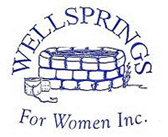 Your Contact Details:Name___________________________________________________________________	Address _________________________________________________________________	Phone			____________       Email ___________________________	Drivers Licence No.  ___________		Vehicle Registration   	_____________Country of Birth	 ________________________ Languages Spoken    		____________________________________________Prefer Mobile [    ]   	                 Email   [     ]  	                 	Home Phone  [    ]Emergency Contact DetailsName	___________________________________________________________________Relationship _______________________________________________________________	Phone:        __________________________  Mobile: ______________________________Working with Children Check  	 Yes  [    ] No   [    ] *For some roles you may be requested to obtain a WWCC. It is free for volunteers and students on placement.Current Police Check 	 Yes  [    ] No   [    ]* All roles require a current police check. Wellsprings for Women will apply for one on your behalf.Ambulance Subscription    Yes [     ]	   No   [    ]*In the case of an emergency an ambulance will be contacted and associated expenses will be the responsibility of individual staff / volunteers. Everyone is encouraged to have an ambulance subscription.Medical Conditions    Do you have any medical conditions or disability that could impact on your ability to undertake certain tasks. If so, please detail:________________________________________________________________________	________________________________________________________________________			Note  All medical and personal information will be treated as confidential.Type of Placement requestedPlease tick the appropriate box below to indicate your preferences.How many days and hours required by your placement?________________________________________________________________________Which days  are you free to do your placement? Please tell us why you have chosen Wellsprings for Women to do your placement? ________________________________________________________________________			________________________________________________________________________Signed________________________________  Date ________________________________Social WorkCommunity DevelopmentPsychologyEducationResearchBusinessPR/CommunicationsOther please specify below:MONTUESWEDSTHURSFRISATSUNAMPM